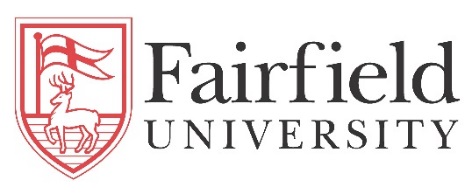 Office of Student Engagement
International Student LifeNew Graduate Student - COVID-19 Arrival and Quarantine Requirements – FALL 2021IntroductionFairfield University strongly recommends all eligible members of our community get vaccinated. Individuals with “fully vaccinated” status are significantly less likely to become seriously ill or be hospitalized. Vaccination helps to break the chain of disease transmission, prevent the emergence of variant strains, and protect others and the vaccinated individual. For more information, please visit Vaccines for Covid-19 page on the CDC website. Students are considered “fully vaccinated” at least two weeks after the last dose of a complete COVID-19 vaccination regimen. The following are essential considerations regarding students with fully vaccinated status: Students with this status will be exempt from mandatory weekly surveillance of COVID-19 viral testing. Fully vaccinated students exposed to someone infectious with COVID-19 will be exempt from the mandatory ten-day quarantine. International Travel RequirementsAs a new international student, you must arrive before August 26th to the United States. Please review the Center for Disease Control guidelines for international travel for both vaccinated and unvaccinated travelers. In addition to other guidance, “you will need to get tested no more than 3 days before you travel by air into the United States (US) and show your negative result to the airline before you board your flight, or be prepared to show documentation of recovery (proof of a recent positive viral test and a letter from your healthcare provider or a public health official stating that you were cleared to travel)”. To stay up-to-date on CDC arrival requirements for proof of negative COVID-19 Test or Recovery from COVID-19 for all air passengers arriving in the US, please see the CDC website.SPECIFIC FAIRFIELD UNIVERSITY POLICIESAll International students, vaccinated or unvaccinated, must produce a negative COVID-19 PCR or Antigen test within 72 hours of arrival to campus. If you are fully vaccinated with a World Health Organization (WHO) approved vaccine:You will NOT need to quarantine upon arrival to campus. However, you will need to adhere to a COVID test three to five days after arriving to campus. Please upload proof of vaccination to the Student Health Portal no later than Monday, August 9, 2021. Note: people are considered fully vaccinated for COVID-19 two weeks after receiving the second dose in a 2-dose series or two weeks after receiving a single-dose vaccine.If you are an UNvaccinated International Graduate StudentsUpon arrival to the United States, you will need to make your own arrangements to quarantine for approximately 7 to 10 days. Three to five days into quarantine, you need to secure a COVID-19 test; if negative, you may leave quarantine after 7 days.  Please submit proof of a PCR or Antigen COVID-19 test to covidhealth@fairfield.edu once test results are received.You must complete this form notifying us of the date of your arrival to the U.S., where you arriving from in the U.S. and that you are quarantining within the U.S. on your own for seven to ten days.You must produce a negative COVID-19 test within 72 hours of arrival to campus. Please submit proof of a PCR or Antigen COVID-19 test to covidhealth@fairfield.edu once test results are received. If you do not test, you will need to stay in quarantine for ten days. Upon exiting quarantine, students will be able to enter campus and participate in classes. Please keep a copy of all test documents in case we need to see proof of test.Once cleared from quarantine, unvaccinated international students may begin the process of getting vaccinated.  The Student Health Center staff is available to provide referrals to community COVID-19 vaccine providers and assist students as needed.  Please note: Students will need to adhere to unvaccinated students’ weekly surveillance testing if you continue to be unvaccinated. If infected with COVID-19, you will need to enter a ten-day isolation.  Students needing to quarantine or isolate due to COVID-19 exposure or infection will be required to quarantine or isolate at another privately arranged location at their own expense.  Important Action ItemAn online checklist will be used to prepare all students for their arrival on campus for the fall semester. Here are several points about the checklist for you to keep in mind.One important element of the checklist requires your immediate attention. You must inform the University of your COVID vaccination status via the checklist no later than July 15th.Additional items will be added to the checklist over the course of the summer, so it will be important to check it periodically. All students can access the checklist using this link or at my.Fairfield.edu.All items on your checklist must be completed before your arrival on campus. Failure to do so will result in negative implications on your student experience including, but not limited to, holds on your student record, restrictions from accessing certain University activities and events, or a referral to our student conduct process. *Subject to changes pending further guidance from CDC, CT Governor, Fairfield Department of Public Health, Fairfield University Public Health Advisory Committee